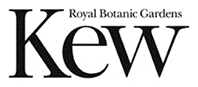 Please complete this Booking Form and send it by email attachment to: discovery@kew.orgor post to: Discovery Tours, Museum No.1, Royal Botanic Gardens, Kew, Richmond TW9 3AETOUR DETAILS (*Tours available 7 days a week)FOR GROUPSFOR INDIVIDUALSPAYMENT: Cheques should be made payable to ‘RBG Kew’ and sent to: Discovery Tours, Museum No.1, Royal Botanic Gardens, Kew, Richmond TW9. Card payment by telephone 020 8332 5643 Monday – Friday 9:30am – 3pm. BACS payment – Kew Gardens Bank details available on requestDayDateTime*OrganisationContact personGroup leader on dayAddressMobile no. on dayAddressNo. of people with mobility or sensory needsNo. of people with mobility or sensory needsAddressNo. of wheelchair users (included in above line)No. of wheelchair users (included in above line)AddressNo. of people assistingNo. of people assistingTelephone No.TOTAL NUMBER ON TOURTOTAL NUMBER ON TOUREmailPlease include any helpful information for us to better understand your group needs e.g. sight/hearing lossPlease include any helpful information for us to better understand your group needs e.g. sight/hearing lossDo you require adult changing facilities or accessible toilet with hoist?Do you require adult changing facilities or accessible toilet with hoist?Yes/No  (delete one )Yes/No  (delete one )Yes/No  (delete one )EateriesFor enquires about café bookings as part of your visit, please email kew.events@ampersandcatering.co.ukFor enquires about café bookings as part of your visit, please email kew.events@ampersandcatering.co.ukFor enquires about café bookings as part of your visit, please email kew.events@ampersandcatering.co.ukFor enquires about café bookings as part of your visit, please email kew.events@ampersandcatering.co.ukNameAddressMobile no. on dayAddressEmailAddressTelephone No.AddressName of companion(s) if applicableName of companion(s) if applicablePlease include any helpful information for us to better understand your needs e.g. sight/hearing lossPlease include any helpful information for us to better understand your needs e.g. sight/hearing lossDo you require adult changing facilities or accessible toilet with hoist?Do you require adult changing facilities or accessible toilet with hoist?Yes/No  (delete one )Yes/No  (delete one )Yes/No  (delete one )